Day in the Life of the Hudson River 10/10/13 Data(Salt Front RM 69.3)RIVER MILE 57Donahue Memorial Park, Cornwall Landing, Village of Cornwall-On-Hudson, Town of Cornwall, Orange County, NYChristopher O’Sullivan, NYSOPRHP Trailside Museums & ZooTom Lake, NYSDECDeborah Gilson, Christine Cleeves, Caryn Mante, Karen Corby - Willow Ave. Elementary  - 4th grade – 72 - studentsGPS Latitude 4126’36”N Longitude 740’1”W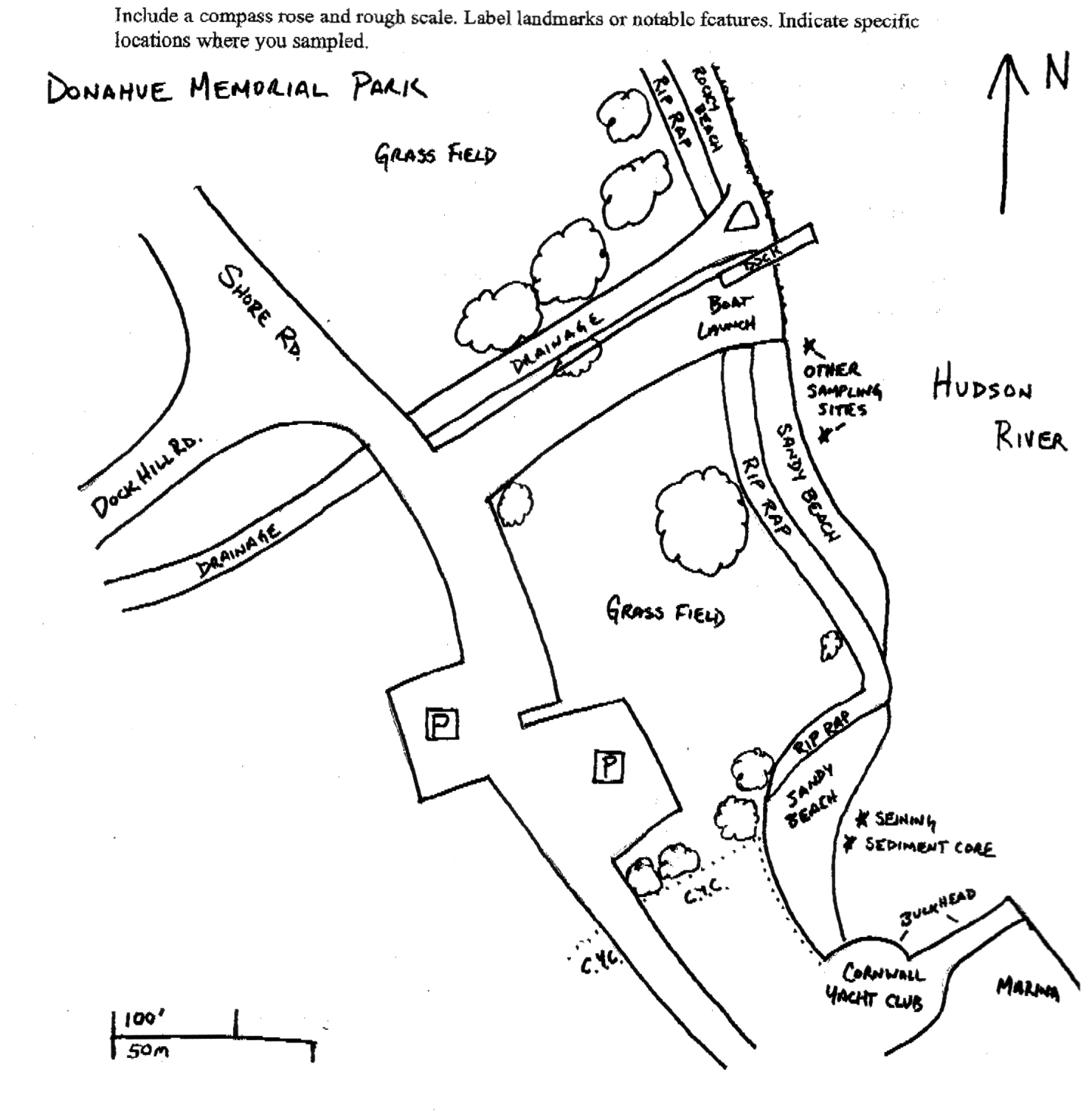 Location: Donahue Memorial ParkArea: Sandy beach used for seining & sediment core, 2nd beach are for other sampling.  Surrounding Land Use: 100% open and grassy parkSampling Site:  pier, sandy beach, altered banks, shoreline riprap, bulkhead, collected wood & debris in area, Plants in area: Water depth:  River Bottom – muddy, rockyITEMTimeTimeReading 1Reading 2CommentsCommentsCommentsPhysical  Air TemperatureNRNRWind Speed9:30 AM9:30 AM#2 BeaufortCloud CovercloudycloudyWeather todayCloudy and overcast- Mostly cloudy (51-75%)Cloudy and overcast- Mostly cloudy (51-75%)Cloudy and overcast- Mostly cloudy (51-75%)Cloudy and overcast- Mostly cloudy (51-75%)Cloudy and overcast- Mostly cloudy (51-75%)Cloudy and overcast- Mostly cloudy (51-75%)Cloudy and overcast- Mostly cloudy (51-75%)Weather recentlyA lot of rain the last few daysA lot of rain the last few daysA lot of rain the last few daysA lot of rain the last few daysA lot of rain the last few daysA lot of rain the last few daysA lot of rain the last few daysWater Temperature11:12 AM 11:20 AM (students) 16C16C16C16C11:30 AM (Tom Lake) 11:30 AM (Tom Lake) 11:30 AM (Tom Lake) 18.8C66F Water SurfaceChoppyTurbidity Long sight tube11:00 AM40 cm4240 cm42Average 41 cmAverage 41 cmChlorophyll11:00 AM0.00.0ChemicalDO Drop count kitpH (indicator sol.)11:18 AM7.57.07.57.0Average 7.25Average 7.25Salinity - (Tom Lake meter)1l:30 AM Salinity 2.5 pptSalinity 2.5 pptFish Catch80 ft. seine X 4 ft. with bag – ¼ inch mesh -Number CaughtSpeciesSpeciesSizeSizeCommentComment11:30 AM2Spottail ShinerSpottail Shiner55-60 mm55-60 mm6White PerchWhite Perch116-153mm116-153mm2 (yearling)American ShadAmerican Shad110-111mm110-111mm1Redbreast SunfishRedbreast Sunfish115mm115mmTotal Catch11DiversityDiversity44TidesTIMERISING/FALLINGRISING/FALLINGHEIGHT IN CMHEIGHT IN CMRATE OF CHANGERATE OF CHANGE10:00 AM0 cm0 cm10:30 amStillStill0 cm0 cmCurrents10:30 AMEbbEbbBoat10:07 AMBoatBoatWhiteWhiteSouth - lightSouth - lightOther Observations* Flock (35-40) Brant in low flyover* Immature Bald Eagle over beach* Immature Bald Eagle over beach